FATYM Vranov nad Dyjí, Náměstí 20, 671 03 Vranov nad Dyjí; 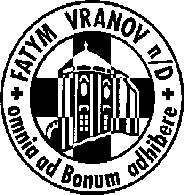 515 296 384, email: vranov@fatym.com; www.fatym.comBankovní spojení: Česká spořitelna č.ú.:1580474329/080022. 7. šestnáctá neděle v mezidobí 6,00 Vranov – žehnání poutníkům7,30 Štítary – mše svatá + tichá sbírka na varhany7,30 Vratěnín – poutní mše svatá, 13,00 koncert 9,00 Plenkovice – mše svatá 9,15 Vranov – mše svatá 10,15 Olbramkostel – mše svatá 11,11 Lančov – poutní mše svatá 11,30 Šumná – mše svatá + tichá sbírka na varhany19,00 Tři Duby – poutní mše svatá23. 7. pondělí svátek sv. Brigity, řeholnice, patronky Evropy16,00 Vratěnín – mše svatá 19,30 Vranovská pláž – mše svatá - restaurace Štika - pěší poutníci odcházejí od kaple v Onšově v 18,3024. 7. úterý sv. Šarbela Machlúfa, kněze18,06 Štítary – mše svatá25. 7. středa svátek sv. Jakuba, apoštola7,30 Olbramkostel – mše svatá17,00 Šumná – svatá půlhodinka 18,00 Lančov – mše svatá26. 7. čtvrtek památka sv. Jáchyma a Anny, rodičů Panny Marie17,00 Vranov – mše svatá18,00 Šumná – mše svatá 27. 7. pátek památka sv. Gorazda a druhů 08,00 Vranov – bohoslužba slova16,30 Olbramkostel – bohoslužba slova18,06 Štítary – bohoslužba slova28. 7. sobota – sobotní památka Panny Marie29. 7. sedmnáctá neděle v mezidobí 7,30 Štítary – mše svatá 7,30 Vratěnín – mše svatá 9,00 Plenkovice – mše svatá 9,15 Vranov – mše svatá + sbírka na kostel10,15 Olbramkostel – mše svatá 11,11 Lančov –  mše svatá Heslo: Člověk hloupý – neustoupí.Děkujeme za pomoc s tábory, které FATYM pořádá, 22.7. Štítary a Šumná – tichá sbírka na varhany, 29. 7. Vranov sbírka na kostel; FATYMSKÉ KULTURNÍ LÉTO: v ut 31. 7. 19,00 Vranov – koncert našeho varhaníka Ivoše Prchala